Nom :Prénom :UTBM - Test final LF71 - Janvier 2021		Compréhension auditive :		/10		Compétences linguistiques :		/20		Expression écrite :			/10Total :		/20I - COMPREHENSION AUDITIVE (...................../10 points).Ecoutez le deuxième podcast sur ce site : https://lebaobabbleu.com/2017/12/14/3o-comprehension-orale-les-sentiments/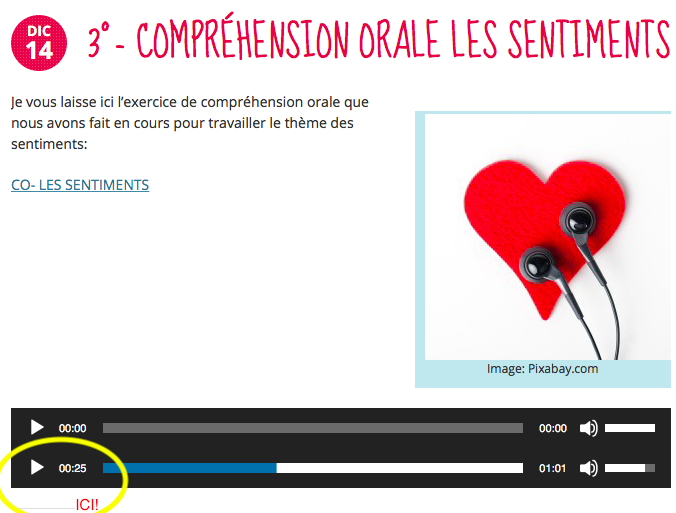 1. Comment l’étudiante prépare-t-elle ses examens ? 22. L’étudiant est-il stressé par ses examens ? Justifie. 23. Comment gère-t-il son stress et sa peur ? 24. L’étudiant a réussi ses examens : VRAI ou FAUX ou on ne sait pas ? 15. Complétez cette extrait de sa dernière phrase : « je suis …………………..et très………………………… . Je dois ……………………………. en septembre » 3III - COMPETENCES LINGUISTIQUES (........................../20 points).1-Transformez ce texte au passé (passé‐composé, imparfait)       /7
Charlotte (travailler) ……………………… longtemps dans ce laboratoire.
Est-ce qu'elle y (travailler) ……………………… encore en février dernier?
Quand j'(être) …………………….. petit, je (regarder) …………………….. souvent des dessins animés.
Hier soir, j'(regarder) ……………………….. un film;
Pendant que nous (déjeuner) …………………………….  à la terrasse du café, une jeune fille (s'approcher) …………………………. pour nous proposer d'acheter des fleurs.Complétez par un pronom personnel :       /7Martine, je … connais depuis 20 ans.Je …… ai envoyé un mail la semaine dernière :  ….. avez-vous reçu ?Ce mail, je ne ….. ai pas lu et je ne …… ai pas répondu.Je ……. téléphone samedi.Vous répondez rapidement à vos clients? Oui je ….. réponds rapidement.
 Nous vous ……………………………… (présenter) notre exposition. 

Ils ……………………………… (choisir) les bonnes décorations de Noël. 

Tu ……………………………… (chanter) très bas. 

On ……………………………… (vouloir) faire de la cuisine.Complétez par des pronoms relatifs (qui, que,  dont, où…) :         /61. Je connais bien le pays _______ il va.  2. J’ai une amie _______ parle peu. 3. Je me souviens bien du jour _______ nous nous sommes rencontrés. (Rencontrer qqn à un moment) 4. Tu n’as pas goûté la tarte _______ j’ai préparée.5. Tu n’as pas lu le mail ……. Je t’ai envoyé.6. Tu as reçu la lettre …… je te parle.J' ……………………………… (aller) à Paris une fois par mois. 

Tu………………………………  (avoir) un chien noir et blanc. 
En ……………………………… (être) -il sûr, je ne le crois pas. 

Je ne crois pas qu il ……………………………… (chanter) à l'opéra ! IV - EXPRESSION ECRITE (........................../10 points).Vous organisez une soirée pour le club Welcome. Vous écrivez 1 mail d’invitation à tous les étudiants. Vous précisez toutes les informations nécessaires comme la date, l’heure, les activités, le lieu, les recommandations .